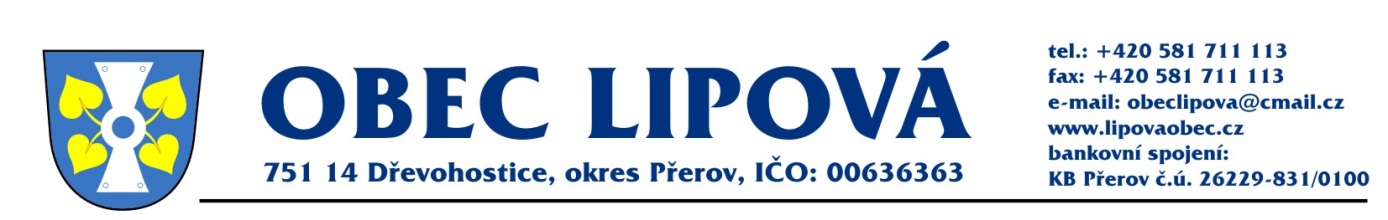                  Zápis ze  zasedání zastupitelstva obce                        Lipová ze dne25. 9. 2018 č. IV/ 18Přítomni dle prezenční listiny Kulturní dům Lipová – zahájení 18,00 hod. 1, Zahájení – starosta obce (dále předsedající) přivítal všechny přítomné a dle prezenční listiny (příloha č.1) zjistil, že je přítomna nadpoloviční většina zvolených členů zastupitelstva obce  a zastupitelstvo je usnášeníschopné. Dále uvedl, že jednání bylo řádně a včas svoláno a nebrání nic v jeho zahájení. Jedná se o řádné zasedání.2. Určení zapisovatele a ověřovatelů zápisu – zapisovatelem byl určen p. Petr Navrátil a ověřovateli  p Symerský Libor p Urbánek Lukáš3.Schválení programu zasedání zastupitelstva obce.Předsedající požádal o rozšíření programu zasedání o bod č.15 a posunutí dalších bodů a to o příspěvek pachtovné uzavřené mezi obcí Lipová a JZD Dřevohostice.Usnesení č. 1Zastupitelstvo obce Lipová schvaluje rozšíření programu o bod č.15výsledek hlasování                 PRO   8        PROTI    0             ZDRŽELI  SE     0

Usnesení č. 2Zastupitelstvo obce Lipová schvaluje program zasedání dle pozvánky a o rozšířený bod č.15 výsledek hlasování                 PRO   8          PROTI    0             ZDRŽELI  SE     04. Kontrola usnesení z minulého zasedání Usnesení č. 3Zastupitelstvo obce Lipová nemá námitek proti zápisu z minulého zasedánívýsledek hlasování                 PRO   8          PROTI    0             ZDRŽELI  SE     05. Finanční výbor Finanční výbor se sešel 17. 9  2018 (příloha č.3)ZO bere na vědomí.       6. Kontrolní výborKontrolní výbor se od posledního zasedání zastupitelstva sešel. (příloha č.4)ZO bere na vědomí.
7.  Rozpočtová úprava č.4  (příloha č.5)Předsedající seznámil s rozpočtovou úpravou č.4,  kterou členové ZO obdrželi před jednáním a jelikož nebyl podán žádný dotaz k jednotlivým položkám ,dal hlasovat.Usnesení č. 4Zastupitelstvo schvaluje rozpočtové opatření č.4Výsledek hlasování          PRO    8          PROTI    0             ZDRŽELI  SE    
8. Skládka KubičenaPředsedající seznámil přítomné o provedení a odebrání vzorků z vrtů a dále provedených 6 výkopů odkud byly odebrány taktéž vzorky.9. Finanční dar chovateléPředsedající seznámil přítomné s žádostí chovatelů o finanční dar 30.000 Kč na dovybavení kiosku + nákupu pivních setů.       
Usnesení č.5Zastupitelstvo souhlasí s finančním darem 30000 kč pro chovatele na dovybavení kiosku a nákup pivních setů.     Výsledek hlasování         PRO   8           PROTI    0              ZDRŽELI SE  10. Oprava místní komunikace pod školkou. Předsedající seznámil přítomné o  provedení opravy místní komunikace pod školkou asfaltovým zástřikem a zásypem štěrkovou drtí  v ceně 90000 bez DPH. Dále informoval přítomné o přípravách opravy cesty před Janečkovým.11. Kompostéry od DSO mikroregion Moštěnkapředsedající seznámil přitomné o smlouvách o výpujčce kompostéru na bio odpad dále uvedl možnost dalšího pronájmu kompostérů.     Usnesení č.6
Zastupitelstvo obce souhlasí se změníém smlouvy o výpůjčce kompostérů pro občany.Výsledek hlasování             PRO   8       PROTI   0               ZDRŽELI SE      012.Finanční dar hasiči.    Předsedsedající  seznámil  přítomné  o žádosti hasičů o finanční dar na pořízení kalového čerpadla + příslušenství ve výši 30000 kč.  .Usnesení č. 7Zastupitelstvo obce schvaluje finanční dar 30000kč pro hasiče na zakoupení kalového čerpadla vč. příslušenství  Výsledek hlasování          PRO    7         PROTI    0             ZDRŽELI  SE     1
13.Směrnice pro práci s osobnímy údaji č.1/2018.   Předsedající seznámil přítomné se směrnicí č.1/2018 o zacházení s osobnímy údaji. Zastupitelé toto vzali na vědomí.
14. Směrnice pro zadávání veřejných zakázek malého rozsahu č.2/2018  Předsedající seznámil přítomné se směrnicí č.2/2018 o zadávání veřejných zakázek malého rozsahu. Zastupitelé vzali na vědomí.  15. Dodatek pachtovní smlouvy č.1.   Předsedající seznámil přítomné o dodatku k pachtovní smlouvě č.1 mezi obcí Lipová a ZD Dřevohostice  jedná se o navýšení o 3ha. V ceně 3075 kč. Za1ha.  Celkové pachtovné činí 101.454 Kč.   Usnesení č 8. Zastupitelstvo obce Lipová souhlasí s dodatkem pachtovní smlouvy č.1 mezi obcí Lipová a JZD Dřevohostice.Výsledek hlasování          PRO   8            PROTI     0            ZDRŽEL SE   16 Diskuze. Předsedající informoval o připravovaných kulturních a společenských akcich (broučci 27.10,  sázení lípy svobody 28. 10, pochod Napoleonů z Lipové 3.11 od 9.00-13.00,  odhalení pamětní desky u pomníku padlých ,11.11 koncert LŠ, 9.12 divadelní představení, 15.12  vánoční akce jako obvykle.    P. Hošťalek dotaz na územní plán předsedající odpověděl že práce na územ.plánu pokračují dle dohody s p.Ciezlarovou .P.Symerský upozornil na nefunkčnost veř.osvětlení u Mackového a  od mostu k pálenici před Baďurovým.         16. ZávěrPředsedající poděkoval za účast na zasedání a v 19,30 jednání ukončil.Předsedající se ke každému bodu zasedání dotazoval členů zastupitelstva i všech zúčastněných na jejich připomínky k jednotlivým bodům.Zapisovatel:    Petr Navrátil ………………..Ověřovatelé:   Urbánek Lukáš………………………                       Symerský Libor ……………………… Lipová   1.10.2018                                                                                          Zdeněk Zámečník,starosta obce  originál vč. podpisů a příloh k nahlédnutí v kanceláři OÚ.   